Six GradeAssalam Alaikum Dear students,I wish you and your family best health and safety.Please read and write assignments below. Please write first page in a Word Document, save, then email to mahmoud.alhihi@emanschoos.netI will call you and your parent to see how you are doing.  Best wishes for you and your family.                                                                   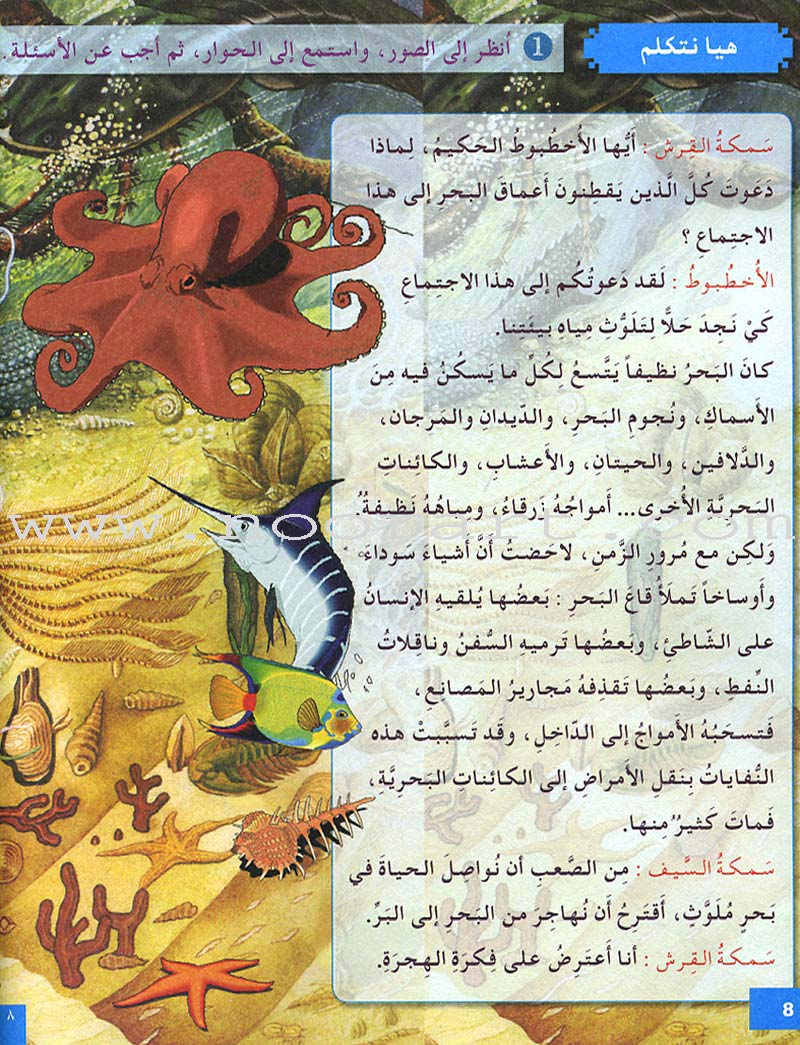 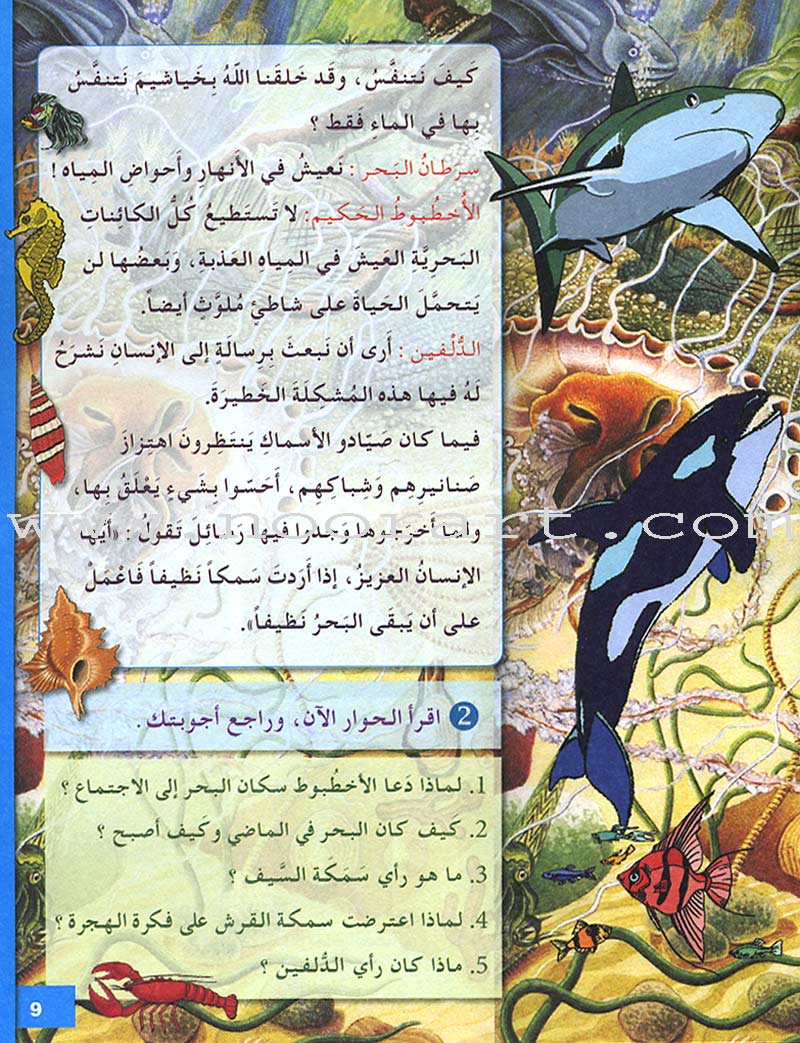 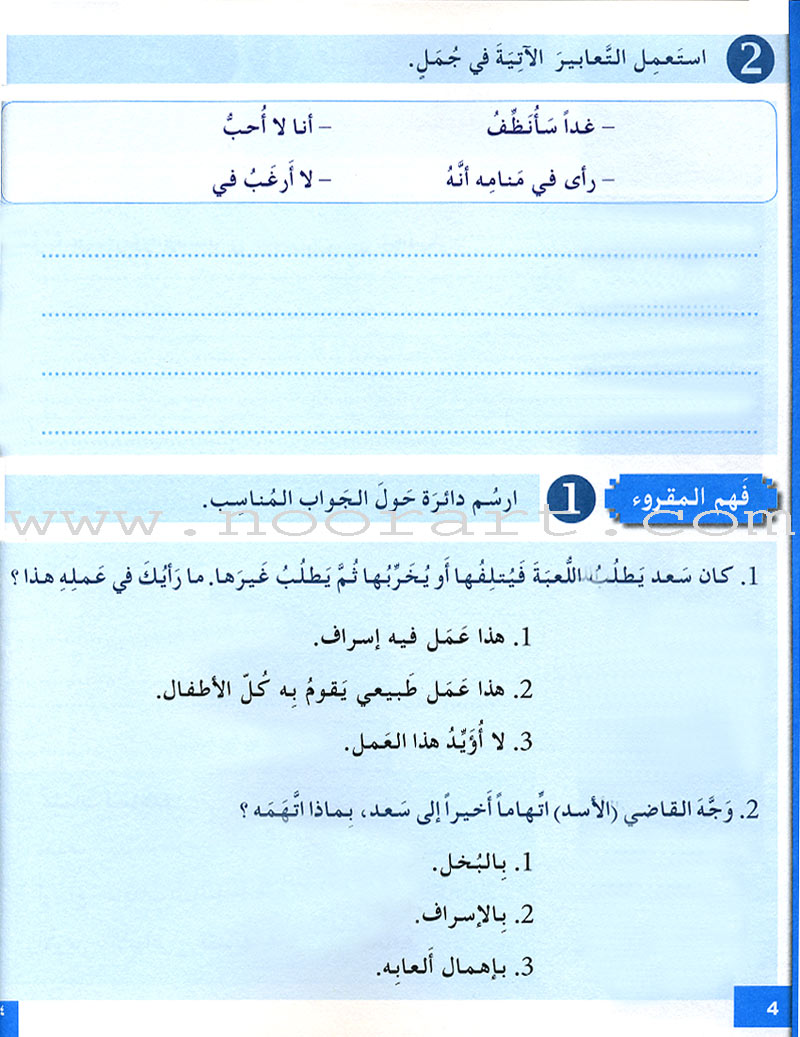 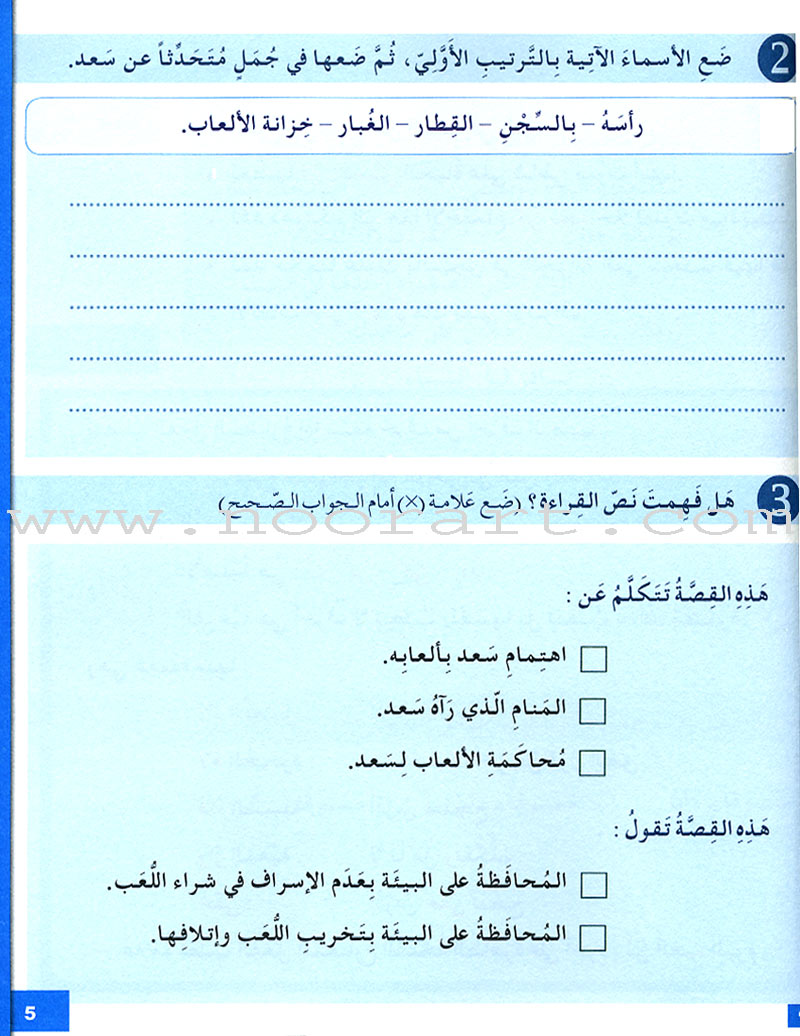 